.ROCK STEP / CHA-CHA-CHAFORWARD SHUFFLES / ½ PIVOT / FORWARD SHUFFLEROCK STEP / CHA-CHA-CHA¼ PIVOT / FORWARD SHUFFLESREPEATE-Z Cha-Cha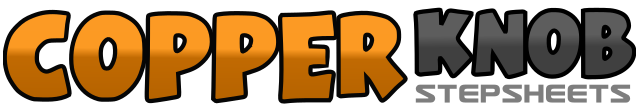 .......拍数:32墙数:4级数:Beginner social cha.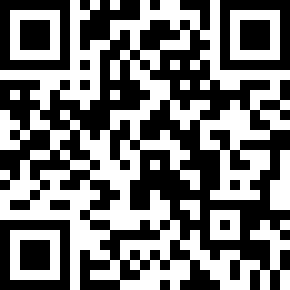 编舞者:Kentucky Heart (USA)Kentucky Heart (USA)Kentucky Heart (USA)Kentucky Heart (USA)Kentucky Heart (USA).音乐:What Do I Know - RicochetWhat Do I Know - RicochetWhat Do I Know - RicochetWhat Do I Know - RicochetWhat Do I Know - Ricochet........1-2-3&4Step right foot forward, rock back onto left foot, step right foot next to left, step left foot in place, step right foot in place5-6-7&8Step left foot back, rock forward onto right foot, step left foot next to right, step right foot in place, step left foot in place1&2Step right foot forward, step left foot next to right, step right foot forward3&4Step left foot forward, step right foot next to left, step left foot forward5-6Step right foot forward, turn ½ turn to the left7&8Step right foot forward, step left foot next to right, step right foot forward1-2-3&4Step left foot forward, rock back onto right foot, step left foot next to right, step right foot in place, step left foot in place5-6-7&8Step right foot back, rock forward onto left foot, step right foot next to left, step left foot in place, step right foot in place1-2Step left foot forward, turn ¼ turn to the right3&4Step left foot forward, step right foot next to left, step left foot forward5&6Step right foot forward, step left foot next to right, step right foot forward7&8Step left foot forward, step right foot next to left, step left foot forward